IMPORTANCE OF THANKING YOUR VOLUNTEERS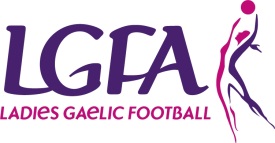 Volunteering is conditional. At some level, people want to feel appreciated for their efforts.Acknowledgement and recognition should encompass two types of rewards:Implicit rewards where recognition is inferred and inherent in the action. This is where the internal rewards of volunteering are more important than external rewards.Explicit rewards where recognition is tangible and stated. People are not generally looking for a high level of explicit rewards in sport volunteering.Implicit Rewards These include:Volunteer advocacyCreating a dialogue with volunteers and giving them advicePolicies and practices to enable volunteer tasks to be accomplishedThe ‘buzz’ of achievements made tangible; andActions and structures that increase the volunteer experienceExplicit RewardsThese include:A verbal thank youPrizesAccess to club merchandiseRecognition from peersSocial functions for volunteers at the beginning and end of seasonAcknowledgement of people’s efforts in the committee minutes Sincere thank you from playersCards/Texts/Emails for special occasions e.g. birthdays ImplicationsRewards can be built into the volunteer roles as well as through explicit meansClubs should take time to ask volunteers how they might like to be recognised and rewarded/thankedClear criteria should be established for thanking volunteers